Чем занять ребенка на даче?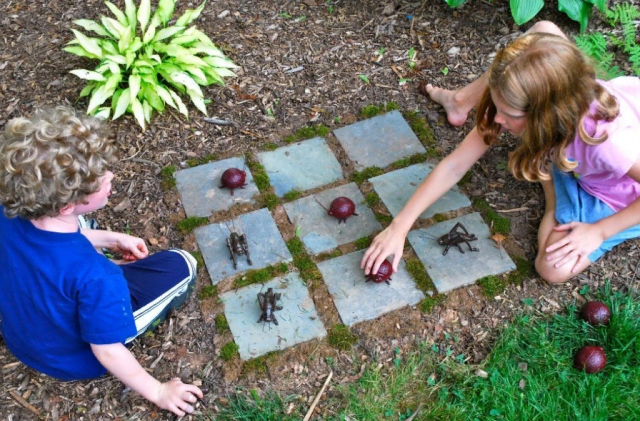 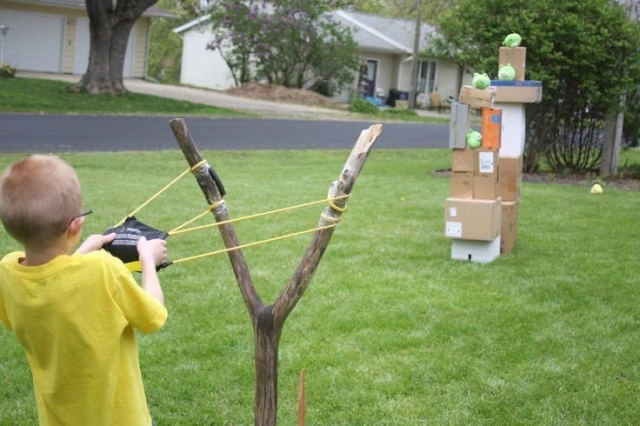 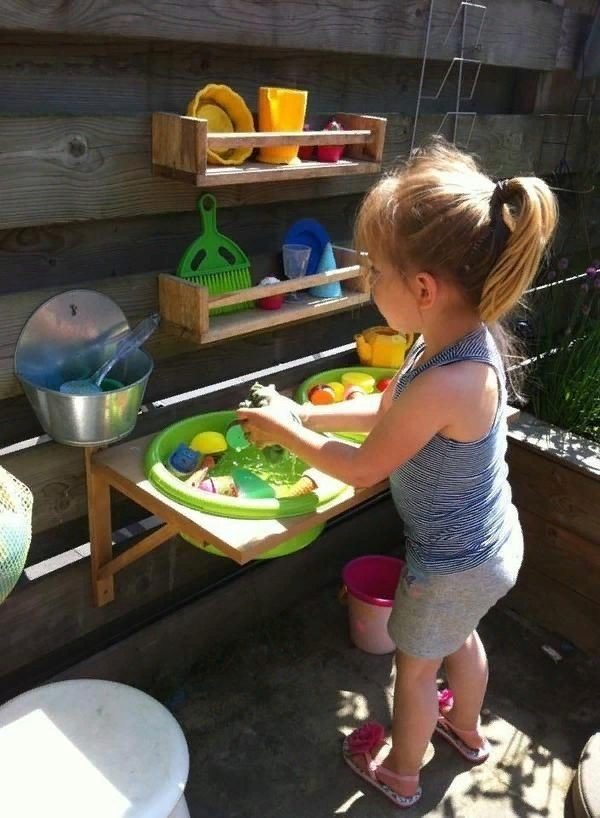 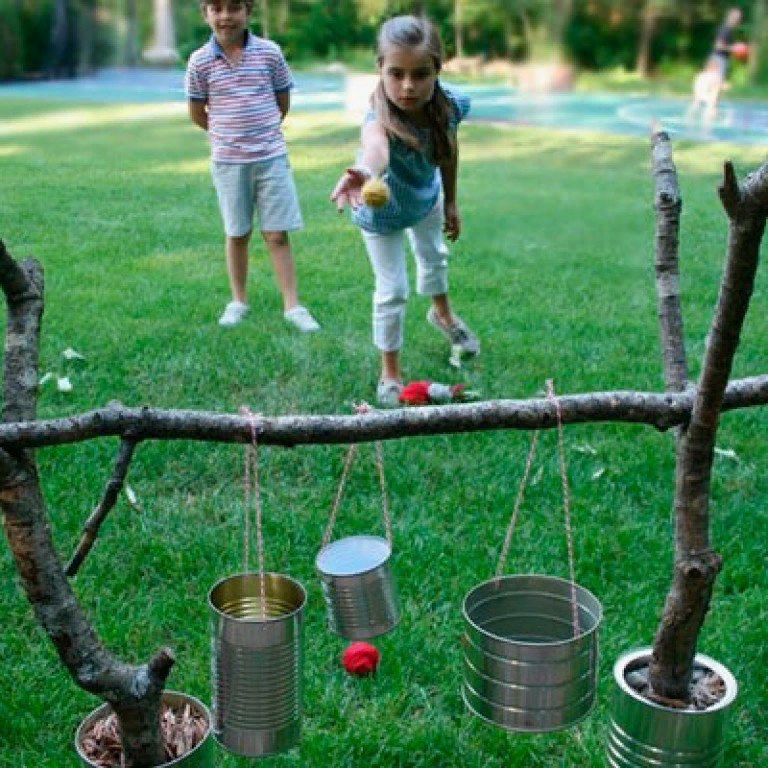 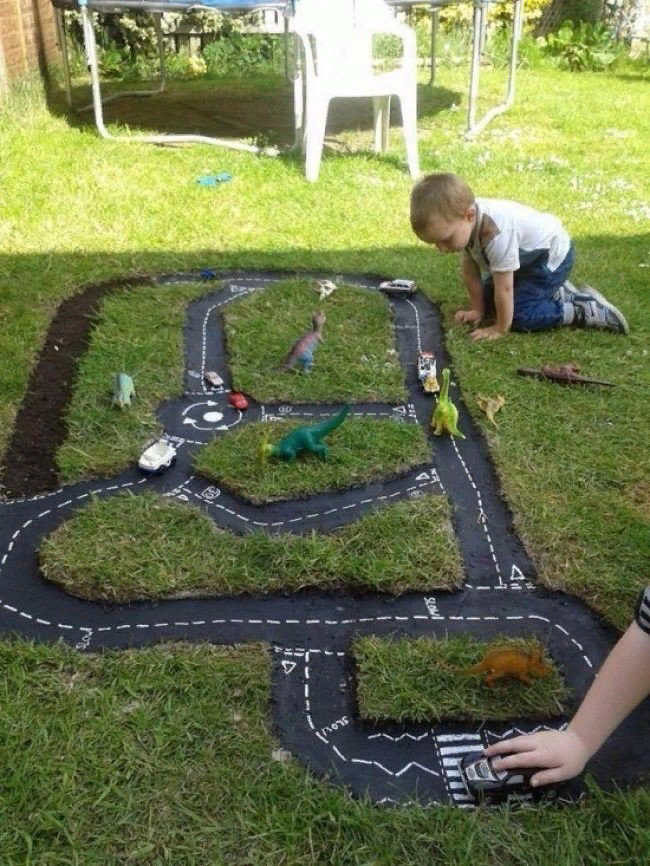 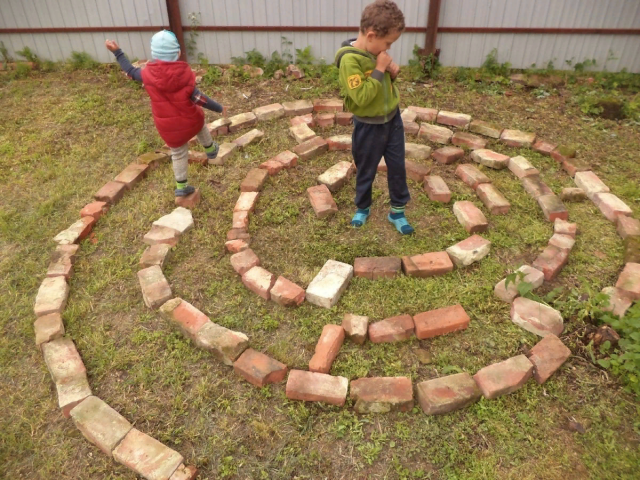 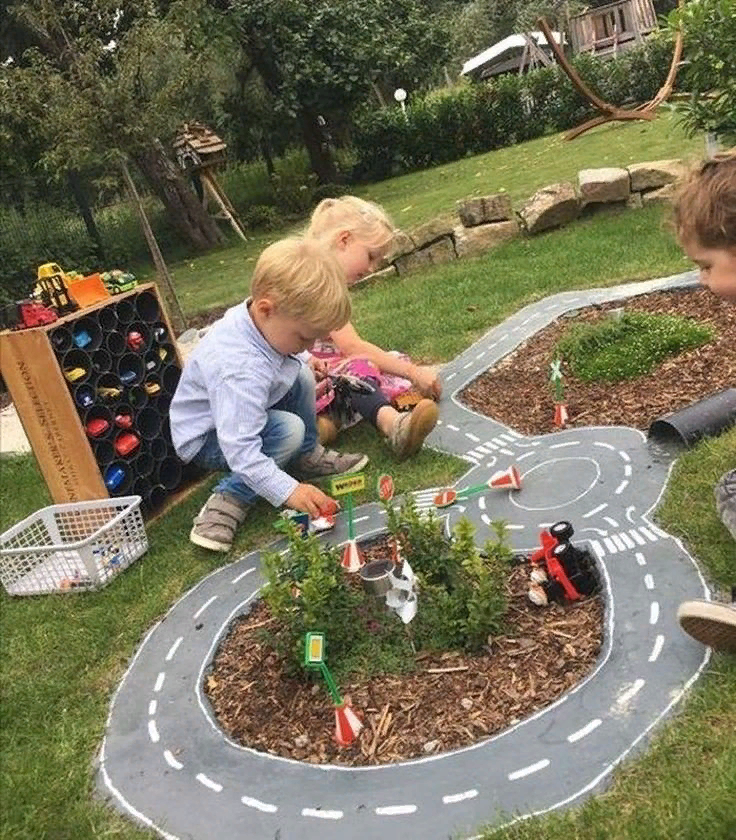 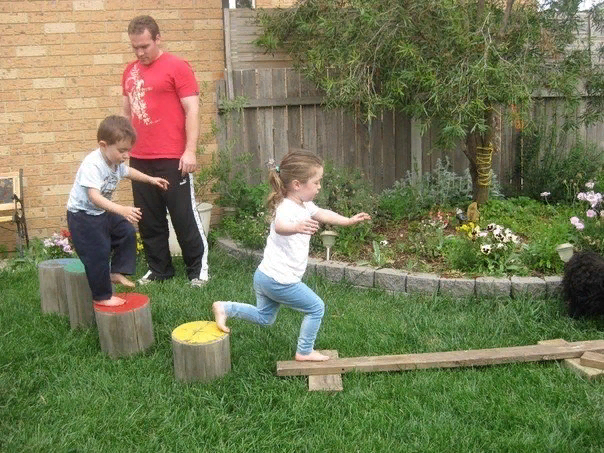 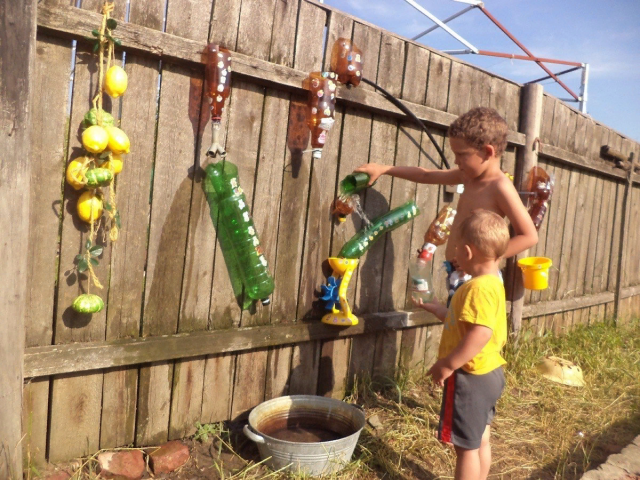 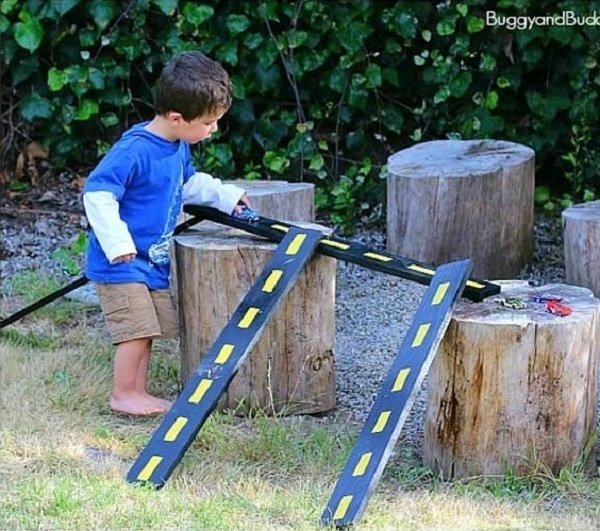 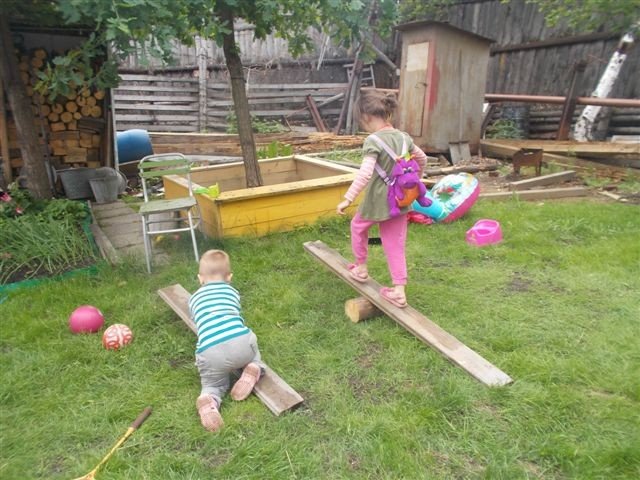 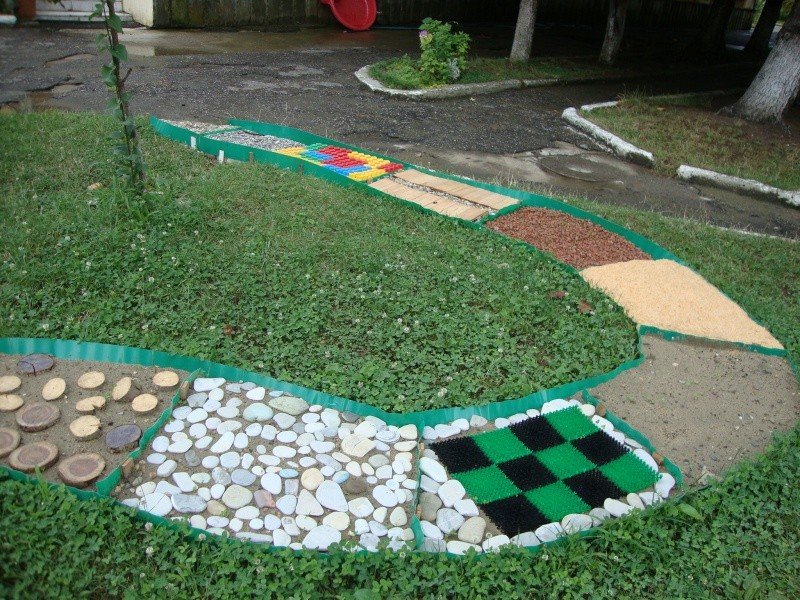 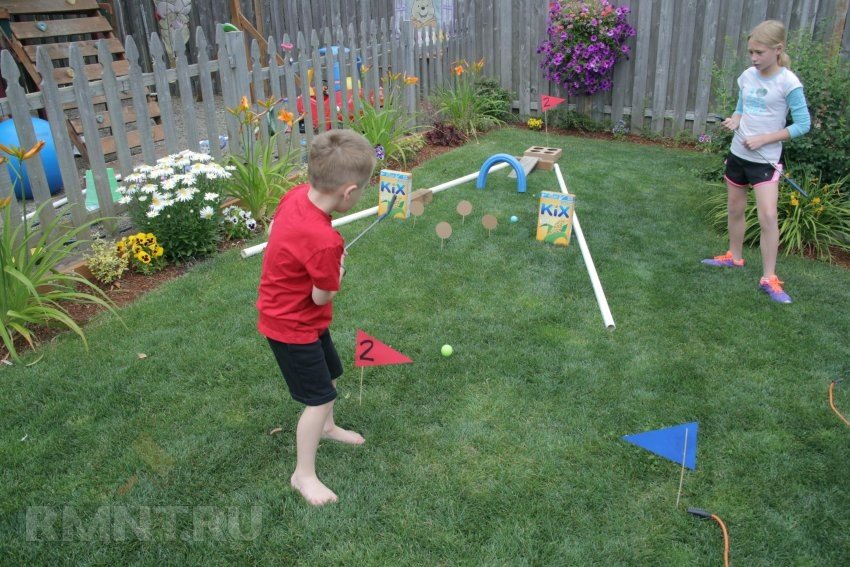 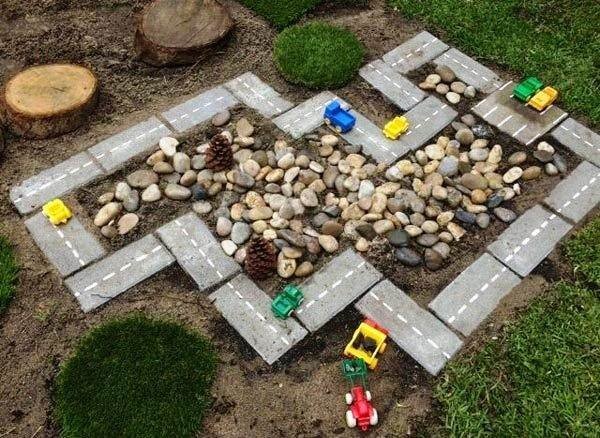 